Activity 1: BrainstormWhat do you already know about gang culture and drugs? – spend two minutes brainstorming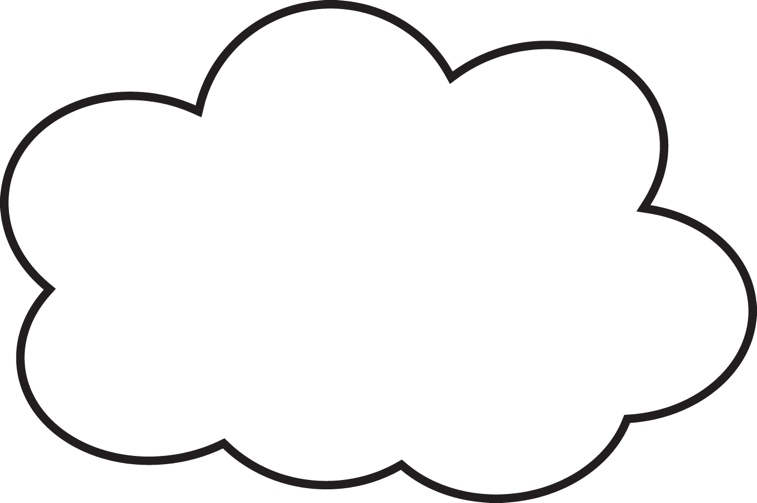 Activity 2: Definition Match UpUsing the content on the information sheet, match up the term with the definitions below:Activity 3: Applying The Signs of Gang/Drug Use to Real Life Scenarios (Scenario 1)Using the scenarios on the slideshow, apply the signs that an individual is involved in gang or drug use and answer the following questions:Question 1: Do you think that Harry is involved in gangs/drugs? If you do, what are the signs of involvement in this scenario?Question 2: What do you think are the most significant signs of gang involvement (in your opinion)?Activity 4: Assessing Prison Sentences in the Scenario (Scenario 2)Using the scenarios on the slideshow, discuss what the offences and prison sentences are in this situation:Question 1: What classes of drugs are involved in this scenario?Question 2: What were the offences for each of the individuals involved?Question 3: What do you think their sentences may be? (Refer to the legislation information sheet)Activity 5: Assessing Criminal Liability in the Scenarios (Scenario 3)Using the scenarios on the slideshow, discuss what criminal liability you think may be present and answer the following questions. It may be helpful to refer to the legislation information sheet:Question 1: There were multiple individuals involved in Hafidah’s attack, however only one of these individuals actually stabbed him. Who do you think would be criminally liable in this scenario?Question 2: Do you think that the conviction is reasonable or fair? And why do you think this?Question 3: Why is it that this law may be beneficial? If not, do you think the law should be reformed and how?Activity 6: Pro’s and Con’s Grid Part 1: In this activity you will be required to create a pro’s and con’s grid based on what you view as the pros and cons of gang association and drug use (use the examples on the slide’s as a helpful starter):Part 2: Once you have created your lists, rank them in terms of persuasiveness and think of methods to avoid giving into peer pressure:Activity 7: Debate/Mock TrialYou should decide whether you would like to assign yourself the role of the defendant, society/the jury or the judge. Then re-read the scenario 3 in the perspective of your assigned role. Create a poster or mind map that demonstrates your arguments as to whether the defendant (Scenario 3) should be criminally liable.Tip: It may be helpful to refer to the information on the legislation related to gang culture fact sheet Activity 8: QuizComplete the quiz at the end of the slideshow.Quiz link: https://www.quiz-maker.com/QTRYX38NPros of Drug UseCons of Drug usePros of Gang AssociationCons of Gang Association